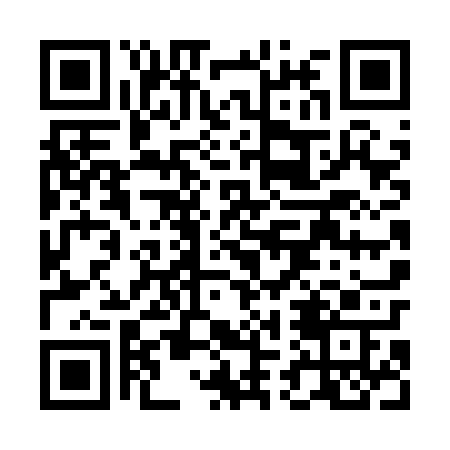 Ramadan times for Obarzym, PolandMon 11 Mar 2024 - Wed 10 Apr 2024High Latitude Method: Angle Based RulePrayer Calculation Method: Muslim World LeagueAsar Calculation Method: HanafiPrayer times provided by https://www.salahtimes.comDateDayFajrSuhurSunriseDhuhrAsrIftarMaghribIsha11Mon4:054:055:5311:413:375:315:317:1112Tue4:034:035:5111:413:385:325:327:1313Wed4:014:015:4811:413:405:345:347:1514Thu3:593:595:4611:403:415:355:357:1715Fri3:563:565:4411:403:425:375:377:1816Sat3:543:545:4211:403:445:385:387:2017Sun3:523:525:4011:393:455:405:407:2218Mon3:493:495:3811:393:465:425:427:2419Tue3:473:475:3611:393:475:435:437:2520Wed3:443:445:3311:393:495:455:457:2721Thu3:423:425:3111:383:505:465:467:2922Fri3:403:405:2911:383:515:485:487:3123Sat3:373:375:2711:383:525:495:497:3324Sun3:353:355:2511:373:535:515:517:3525Mon3:323:325:2311:373:555:535:537:3626Tue3:303:305:2011:373:565:545:547:3827Wed3:273:275:1811:373:575:565:567:4028Thu3:253:255:1611:363:585:575:577:4229Fri3:223:225:1411:363:595:595:597:4430Sat3:193:195:1211:364:006:006:007:4631Sun4:174:176:1012:355:027:027:028:481Mon4:144:146:0812:355:037:037:038:502Tue4:124:126:0512:355:047:057:058:523Wed4:094:096:0312:345:057:077:078:544Thu4:064:066:0112:345:067:087:088:565Fri4:044:045:5912:345:077:107:108:586Sat4:014:015:5712:345:087:117:119:007Sun3:583:585:5512:335:097:137:139:028Mon3:563:565:5312:335:107:147:149:049Tue3:533:535:5112:335:127:167:169:0610Wed3:503:505:4812:325:137:177:179:08